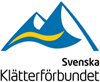 Byt ut SKF:s logga här mot klubbens loggaXxx klätterklubbBergsgatan 6a123 45 Klippan				Klippan, 10 augusti 2010Önskemål om remissinstans vid bildande av naturreservat och andra skyddade områden, samt deltagande i Länsstyrelsens naturvårdsråd.Xxx klätterklubb är en potentiellt berörd intressent vid bildande av nya naturreservat och andra skyddade områden i länet. Kunskapen om klättring samt kunskap om var klättring förekommer i länet kan ofta vara begränsad hos Länsstyrelsen. För att kunna tillvarata det rörliga friluftslivets intressen önskar Xxx klätterklubb att bli en obligatorisk remissinstans vid bildandet av nya naturreservat och andra skyddade områden. Vi önskar också sitta med i Länsstyrelsens naturvårdsråd, för att kunna bistå med vår expertis och föra fram vårt perspektiv på friluftslivet.Xxx klätterklubb är genom Svenska klätterförbundet medlem i Svenskt Friluftsliv som samlar Sveriges ideella friluftsorganisationer med uppgiften att bevara och utveckla förutsättningarna för friluftslivet i Sverige. Svenskt Friluftsliv värnar om naturresurserna, allemansrätten och bidrar varje dag till folkhälsan. Remisser skickas tillNamnOrdförandeXxx klätterklubbAdressMed vänliga hälsningar,Sten BergXxx klätterklubbXxx klätterklubb är medlem i Svenska klätterförbundet.

Idrottens hus114 73 Stockholm08-699 65 20kansliet@klatterforbundet.se